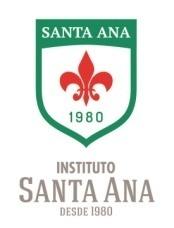 CICLO LECTIVO 2023 - CUARTO GRADOIMPORTANTE:DOCUMENTACIÓN PARA ENTREGAR EN EL MES DE MARZOEn un folio transparente traer: 1 foto carnet 4x4, fotocopia del carnet de vacunación, fotocopia del DNI (ambos lados) y certificado actualizado de ficha médica.MATERIAL DIDÁCTICO CASTELLANO:1 Cartuchera completa con: 2 lápices negros, lápices de colores, resaltador, sacapuntas, regla, goma de borrar, tijera, voligoma, birome azul, fibrón negro, ojalillos, escuadra, compás y transportador. CONTROLAR TODO EL AÑO.1 cuaderno A4 rayado de evaluaciones (más de 60 hojas) con rótulo y hojas numeradas. 1 diccionario (no de sinónimos) con nombre.1 block de hojas para calcar tamaño Rivadavia en la carpeta de Ciencias.3 carpetas tamaño Rivadavia, forradas y con rótulo, organizadas de la siguiente manera:CARPETA 1: Carátula de Lengua y Literatura: con hojas de rayadas.Carátula de Matemática: con hojas cuadriculadas.Carátula de Ciudadanía y participación.Carátula de Tareas.CARPETA 2:Carátula de Ciencias Naturales: con hojas rayadas.Carátula de Ciencias Sociales: con hojas rayadasCarátula de Tecnología: con hojas rayadas.Carátula de Tareas.CARPETA 3:Carátula de Música: con hojas rayadas.Carátula de Informática: con hojas rayadas + 1 pen drive.Carátula de Granja: con hojas rayadas.*TODAS LAS CARÁTULAS CON NOMBRE1 repuesto Rivadavia de hojas de color, colocados al final de la carpeta.11 mapas: 2 planisferios, 1 de América, 2 de Argentina, 4 de la Pcia. de Córdoba con división política y 2 de la Pcia. de Córdoba con división física y política.5 folios tamaño Rivadavia con rótulo en cada carpeta.2 folios de tamaño oficio. Al iniciarse el año escolar se pedirán otros elementos que se necesitarán según el proyecto institucional para el año 2023.Los libros de texto se solicitarán durante las primeras semanas de clases.MATERIAL DIDÁCTICO INGLÉS:1 carpeta tamaño Rivadavia con argollas, forrada y con rótulo.4 carátulas: LANGUAGE, CLIL, LITERATURE, SKILLS PRACTICE.4 folios tamaño Rivadavia con rótulo para trabajar en clase. 1 carpeta A4 con nepaco, tapa transparente, 10 folios A4 y rótulo (rótulo: Nombre y My writing portfolio)*TODAS LAS CARÁTULAS CON NOMBRELibros: Give me five!  3 - Student's Book y Activity book. Ed. Macmillan. A principio de año se les pedirá un Workbook con material extra y dos cuentos para Literature.ARTES VISUALES:1 Carpeta oficio con elástico, con nombre, apellido y grado.1 Block de hojas blancas n°5, “El nene”.1 Fibrón negro punta redonda.1 Témpera grande color a elección.*Todos los materiales son de uso colectivo, estos deben venir en una bolsa con nombre y apellido.MATERIAL DE USO COMÚN (sin nombre):2 papeles afiches de cualquier color y 2 afiches blancos.3 cartulinas: colores variados.2  sobres de papel glasé: 1 mate y 1 metalizado.1 cinta de papel y cinta scotch  (ambas anchas, 48mm).2 fibrones: 1 negro y 1 de color.2 block de hojas de color tamaño A4. “El nene” o similar. 2 revistas infantiles.1 block de hojas fantasías, tamaño A4, sin perforación. (Tipo “El Nene”)1 bloc de hojas blancas, tamaño A4, sin perforación. (Tipo “El Nene”)1 papel crepe blanco, 1 celeste, 3 de colores vivos.1 silicona líquida.1 cinta scotch chica.2 fibrones de colores de pizarra.1 cartulina blanca, 1 cartulina celeste, 1 cartulina negra, 1 cartulina naranja.LIBROS Give me five 3- Pupil’s Book y Activity Book-  Macmillan The secret garden- Stage 4- HUB I LOVE READING! SERIES (ISBN: 978-987-1916-93-1)Inside out- Pearson (ISBN: 978-1-292-34683-0)BICIENCIAS 4- Ciencias sociales y Naturales- Córdoba- Santillana¡Clac! CARPETA  CON GANCHO MATEMÁTICA 4- SantillanaEl vuelo del sapo- Loqueleo MoradaTodos los elementos de uso personal, deben tener rótulo con nombre y apellido del alumno.Traer el material de uso común y el de Plástica en distintas bolsas.Los uniformes deben tener el nombre bordado en un lugar visible.En caso de no poder retirar personalmente al alumno se solicita avisar por escrito, con anterioridad, quien lo hará.NO SE PERMITIRÁ EL RETIRO DEL NIÑO POR NINGUNA PERSONA QUE NO ESTE DEBIDAMENTE AUTORIZADA POR LOS PADRES.EN CASOS DE RETIROS IMPREVISTOS, LES SOLICITAMOS ENVIAR AUTORIZACIÓN VÍA MAIL AL CORREO INSTITUCIONAL  info@institutosantaana.edu.ar, con corroboración telefónica al 03543-420449.